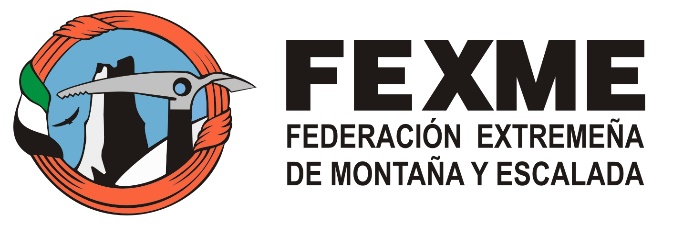 Protocolo de inscripción para la temporada Judex de Montaña y Escalada 2016/17Para la inscripción en el programa Judex/Fexme de esta temporada vamos a utilizar el mismo protocolo que se generó el pasado año cuando se traspasó esta competencia a las federaciones. Para ello las entidades, clubs y grupos que se quieran inscribir en el programa deberán de hacerlo mediante un documento Excell (Anexo A) donde se completarán los datos relativos al equipo. Esta documentación será emitida en tiempo y forma a la Federación para, de forma general, tener un archivo con los alumnos inscritos. Con previsión de una semana antes de cada prueba se deberá, no obstante, enviar a la Fexme el mismo documento con la participación real de los deportistas que puedan participar en ese evento, a fin de obtener el seguro de la actividad. Y de esta manera optimizar las licencias ajustando los gastos a los participantes reales. El segundo documentos que las entidades deben presentar para los deportistas inscritos en Judex es la Ficha individual del Deportista (Anexo B). Esta ficha debe ser cumplimentada y firmada por los responsables (padre, madre o tutor legal) y remitida a la sede de la Fexme por correo ordinario con antelación a la primera prueba Judex en la que participe el deportistas. Sin este documento no se podrá participar en el programa.  Los plazos de inscripción serán publicados en la fexme y difundidos por correo a las entidades participantes. En cualquier caso el correo oficial de inscripción será: judex@fexme.comANEXO AANEXO B 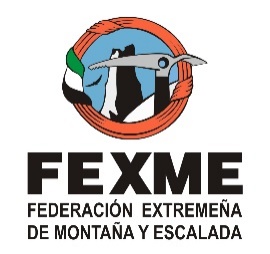 Judex 2016/2017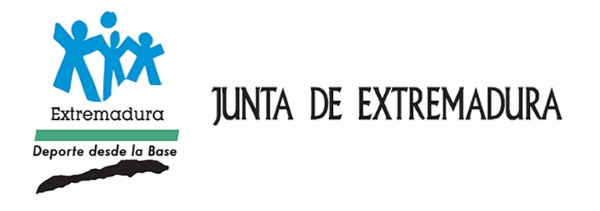 Apellidos y nombre:      Domicilio:      Localidad:      Fecha de Nacimiento:       /     /          DNI:      Teléfono:      		        E-mail:      Esp. Deportiva:                      Categoría:  Género: Entidad o Club:      Nombre del Equipo:     D.                                                                           , con DNI                       , como                       del deportista arriba indicado, autoriza su participación en los Judex, así como a realizar viajes tanto en la región como fuera de ella para asistir a pruebas de competición del mismo o de los campeonatos de España en edad escolar, convocados por el Consejo Superior de Deportes.Firma Deportista                                         Firma padre / madre /tutorLos datos de carácter personal contenidos en el presente documento  serán incluidos en un fichero inscrito en el Registro General de Protección de Datos cuyo responsable es la FEDERACIÓN EXTREMEÑA DE MONTAÑA Y ESCALADA. La finalidad de esta recogida de datos de carácter personal es la de gestionar competiciones de Escalada y Montaña y otras actividades relacionadas con este deporte en las que usted participe. Sus datos identificativos y los asociados a sus actuaciones en eventos deportivos podrán ser  comunicadas al Consejo Superior de Deportes, Federaciones Autonómicas, entidades aseguradoras, Clubes deportivos, Comité Español de Disciplina Deportiva, otros organizadores de eventos deportivos y Comisión contra la violencia, racismo, xenofobia y la intolerancia en el deporte  con la finalidad de garantizar el correcto desarrollo de los eventos deportivos. En cualquier caso, podrá ejercitar gratuitamente los derechos de acceso, rectificación, cancelación y oposición (siempre de acuerdo con los supuestos contemplados por la legislación vigente) dirigiéndose a la FEDERACIÓN EXTREMEÑA DE MONTAÑA Y ESCALADA en Avda. Pierre de Coubertin s/n, Pabellón Multiusos (10005 CÁCERES), indicando en la comunicación “Atención derechos LOPD” y adjuntando fotocopia de su DNI. En caso de que los datos recabados no sean cumplimentados directamente por los interesados, debe informarse previamente a los mismos de los extremos presentados en los párrafos anteriores y recabarse su consentimiento para los tratamientos de datos descritos. Mediante la firma de la presente licencia, el suscriptor de ésta cede durante la actual temporada los derechos de imagen a la Federación Extremeña de Montaña y Escalada para todas aquellas actividades propias de la Federación, como la publicidad y promoción de los deportes de montaña, las publicaciones en la web www.fexme.com o elementos audiovisuales que se publiquen con motivo de actos organizados por la Federación Extremeña de Montaña y Escalada.Protocolo de inscripción Judex 16/17Federación Extremeña de Montaña y Escalada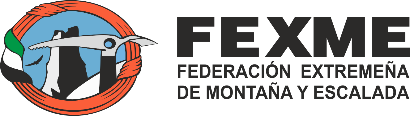 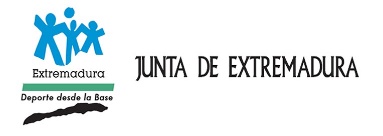 INSCRIPCIONES JUDEX 2016/2017INSCRIPCIONES JUDEX 2016/2017INSCRIPCIONES JUDEX 2016/2017INSCRIPCIONES JUDEX 2016/2017INSCRIPCIONES JUDEX 2016/2017INSCRIPCIONES JUDEX 2016/2017INSCRIPCIONES JUDEX 2016/2017INSCRIPCIONES JUDEX 2016/2017INSCRIPCIONES JUDEX 2016/2017INSCRIPCIONES JUDEX 2016/2017INSCRIPCIONES JUDEX 2016/2017INSCRIPCIONES JUDEX 2016/2017CLUB:MODALIDAD DEPORTIVA:MODALIDAD DEPORTIVA:RESPONSALBE:TELEFONO:EMAIL:DATOS PARTICIPANTESDATOS PARTICIPANTESNOMBREAPELLIDOSAPELLIDOSF.NACIMIENTOF.NACIMIENTOCATEGORIA DEPORTIVACATEGORIA DEPORTIVA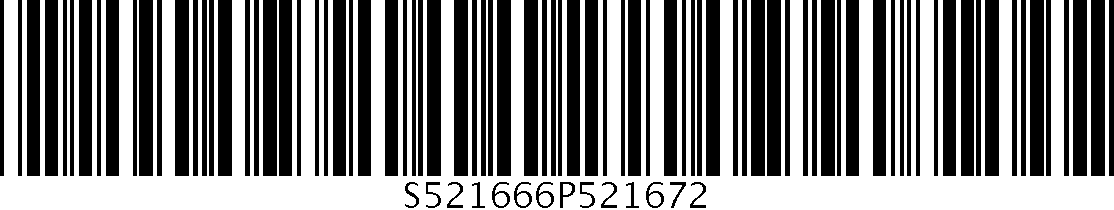 Tipo de Licencia: D.       D.      